Angaben zur ProbeEinsender-Probencode:	      	Probenabnahmedatum:	      Ausbruchsabklärung 	 Lebensmittelprobe 		  Futtermittelprobe	 Tierprobe / Tierart:	       Humanprobe	 UmweltprobeBeschreibung des Materials aus dem  Isolat  /  Anreicherung gewonnen wurdePatientendaten (wenn zutreffend)Familien-/Nachnamen:	      	Vorname:	     Wohnadresse:	     	PLZ:	     Geschlecht:	  w	  m            SVNr:	     	Geb.-Datum:	     Klinik und TherapieErkrankungsbeginn:	           	  Durchfall	  Blutiger Stuhl	  HUS          Fieber andere Symptome:	     Antibiotikatherapie:    nein    ja, welche       Epidemiologie  Einzelfall	  Wohngemeinschaft/Familie	  Gemeinschaftseinrichtung:	       Umgebungsuntersuchung zu Fall / Ausbruch:	       Sonstiges	     Vermutl. Infektionsquelle und andere Details:	     Laborergebnisse des EinsendersGewünschte UntersuchungenE. coli-EHEC-VTEC Einsendeformular Nationale Referenzzentrale und Nationales Referenzlabor für Escherichia coli einschließlich Verotoxin bildender E. coli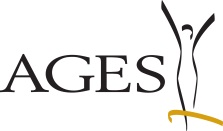 AGES Inst. f. Med. Mikrobiologie u. Hygiene GrazZentrum für lebensmittelbedingte InfektionskrankheitenBeethovenstraße 6, 8010 GrazKontakt: Dr. Sabine SchlagerTel. +43 (0)50555-61211 od. 61217Fax +43 (0)50555-61110Email: sabine.schlager@ages.atwww.ages.atEinsender Name, Adresse (Stempel) Telefon-/Faxnummer (wichtig) Laboreingangsdatum: Protokollnummer: Versandmaterial: übernommen von: